Приложение 1.Технологическая картаТема: «Ребёнок и природа». Мультимедийная дидактическая игра: «Третий лишний»  (ядовитые растения, грибы, ягоды).Структура и ход Этап мероприятияЗадачи этапаДеятельность педагогаДеятельность воспитанникаМетодические  комментарии по применению дидактического пособия Результат1. Мотивационный этапПостановка и принятие детьми цели мероприятия(введение в проблемную ситуацию)Организует направленное внимание и формирует интерес у детей к теме дидактической игры Методы, приемы:ситуативный разговор, введение в игровую ситуацию: «Давай мы с тобой поиграем в игру «Третий лишний»Коммуникативная.Обсуждает проблемную ситуацию «Расположи по порядку», высказывает свои предположения, основываясь на имеющийся опыт.Включить презентацию: дидактическая игра «Третий лишний»Определение и принятие цели2.Основной этап«Открытие» детьми нового способа действий для решения проблемы Самостоятель-ная  работаОрганизует «поиск» нового знания в ходе дидактической игры с использованием мультимедийной презентации.Познавательно- речевая  деятельностьРабота в интерактивной форме с использованием мультимедийного дидактического  пособияСлайд № 2. Зачитать заданиеСлайд № 3,4,5Выполнить д/и: «Третий лишний».Цель: уметь группировать предметы по определенным качествам с исключением лишнего
Ребёнок группирует картинки и выделяет лишнее нажатием компьютерной мыши, лишняя картинка должна исчезнуть.Самостоятельное решение интеллектуальной задачи.Овладение определенным объемом практических навыков и умений при работе.2.Основной этапФизкультминутка Предупрежде-ние утомляемости детейФизкультминутка. «За малиной».За малиной в лес пойдем, в лес пойдем.                      (дети водят хоровод, взявшись за руки)Спелых ягод наберем, наберем.                              (идут по кругу, наклоняясь, как бы собирая ягоды)Солнышко высоко,            (встают лицом в круг, тянутся руками вверх)А в лесу тропинка.            (наклоняются и пытаются достать пол)Сладкая ты моя,                  (идут по кругу, взявшись за руки)Ягодка-малинка.Игровая, двигательная. Снятие напряжения, эмоциональная и физическая разрядка. 
3. Рефлексивно-оценочный этапПодведение итогов деятельности.Систематизация знаний,обобщение полученного опыта. Совместно с ребёнком фиксирует знания и организует осмысление их деятельности с помощью вопросовМетоды,  приемы:индивидуальная беседаКоммуникативная.Выражает собственные мысли.  Обобщает.Ребёнок усвоил заданную дидактическую игру и будет использовать приобретенный опыт.3. Рефлексивно-оценочный этапРефлексия. Формирование элементарных навыков самоконтроля, самооценки (рефлексия деятельности)Предоставляет возможность выбора смайлика разного эмоционального состояния:- понравилось 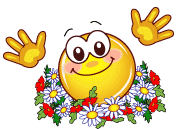 -  понравилось, но что-то не получилось 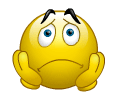 Коммуникативная, рефлексивнаяДелятся впечатлениями.Осознание себя как участника познавательного, творческого процесса. Формирование навыков самооценки.4.Предупреждение утомляемости детейЗрительная гимнастикаЗакрыть глаза, не напрягая глазных мышц, на счет 1-4, широко раскрыть глаза и посмотреть вдаль на счет 1-6. Повторить 2-3 раза.Упражнение для снятия усталости и напряжения с глаз в процессе работы с ноутбуком